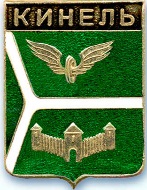 ДУМА ГОРОДСКОГО ОКРУГА КИНЕЛЬСАМАРСКОЙ ОБЛАСТИ. Кинель ул.Мира, 42а                                             тел. 2-19-60, 2-18-80« 28 »   марта  2024 г.                                                                                  №  333                                                     РЕШЕНИЕО внесении изменений в Правила благоустройства территории городского округа Кинель Самарской области, утверждённые решением Думы городского округа Кинель Самарской области от        28 июня 2018 года № 364                  (в редакции от 27апреля 2023 года)Рассмотрев предложение Главы городского округа Кинель Самарской области, в соответствии с Федеральным законом от 6 октября 2003года №131-ФЗ «Об общих принципах организации местного самоуправления в Российской Федерации»,с учётом протокола проведения публичных слушаний проекта решения Думы городского округа Кинель Самарской области «О внесении изменений в Правила благоустройства территории городского округа Кинель Самарской области, утверждённые решением Думы городского округа Кинель Самарской области от 28 июня 2018 года      № 364 (в редакции от 27 апреля 2023 года)», руководствуясь Уставом городского округа Кинель Самарской области, Дума городского округа Кинель Самарской областиРЕШИЛА:1. Внести в Правила благоустройства территории городского округа Кинель Самарской области, утверждённые решением Думы городского округа Кинель Самарской области от 28 июня 2018года № 364 (в редакции от 27 апреля 2023года), следующие изменения: 1.1.В Содержании:Пункт 6.3.1. изложить в следующей редакции:«6.3.1. Снос зелёных насаждений.»;дополнить пунктом 6.3.2. следующего содержания:«6.3.2. Порядок вырубки зелёных насаждений.»;пункт 7.2. изложить в следующей редакции:«7.2. Установка  средств размещения  информации и рекламных конструкций.»;дополнить пунктами7.2.1. – 7.2.2. следующего содержания:«7.2.1.Требования к размещению  рекламных конструкций и средств размещения информации.7.2.2. Требования к вывескам.».1.2. В Разделе 6:абзац третий пункта 6.1.11. исключить;пункт 6.3. изложить в редакции согласно Приложению 1.1.3.Пункт 7.2. Раздела 7 изложить в редакции согласно Приложению 2.1.4. В Разделе 11:абзац пятый подпункта «а» пункта 11.2.15.изложить в следующей редакции:«- устройство разрывов в валах снега на перекрестках улиц и дорог, пешеходных проходах, у автобусных павильонов, у подъездов к административным и общественным зданиям.»;абзац пятый пункта 11.2.18. изложить в следующей редакции:«- формирование снежных валов на пересечениях всех дорог, улиц, проездов в одном уровне, в зоне треугольника видимости, ближе 5м от пешеходного перехода, ближе 20м от остановочного пункта общественного транспорта, на участках дорог, оборудованных транспортными ограждениями или повышенным бордюром, на тротуарах;».1.5. Пункт 13.2. Раздела 13 изложить в редакции согласно Приложению 3.1.6. Абзац четвёртый в пункте 19.10. Раздела 19 изложить в следующей редакции:«- снос зелёных насаждений и обнажение корней деревьев без получения на то разрешения, за исключением случаев, когда имеется разрешение на строительство на участке проведения земляных работ.».2.  Официально опубликовать настоящее решение. 3. Настоящее решение вступает в силу на следующий день после дня его официального опубликования.Председатель Думы городскогоокруга Кинель Самарской области                                           А.А. СанинГлава городского округа КинельСамарской области                                                                 А.А. ПрокудинПриложение 1к решению Думы городского округаКинель Самарской областиот «28» марта 2024 г. №  333«6.3. Порядок восстановления расположенных в границах городского округа газонов, цветников и иных территорий, занятых травянистыми растениями.Работы по восстановлению парков, скверов, зеленых зон, содержание и охрану городских лесов и природных зон осуществляются специализированным организациям по договорам с администрацией городского округа, имеющими соответствующие лицензии и право на проведение работ по уходу за зелёными насаждениями. При этом поддерживается инициатива населения и других заинтересованных лиц по поддержанию и улучшению зелёных зон и других элементов природной среды в городском округе.После завершения строительных и ремонтных работ заказчик (подрядчик) обязан восстановить за свой счет нарушенные при производстве строительно-ремонтных работ благоустройство и озеленение с последующей сдачей выполненных работ по акту в сроки, установленные уполномоченным администрацией городского округа органом.Посадки деревьев и кустарников на территории улиц, площадей, парков, скверов и кварталов многоэтажной застройки, цветочное оформление скверов и парков, а также капитальный ремонт и реконструкцию объектов ландшафтной архитектуры производятся только после согласования с администрацией городского округа.6.3.1.Снос зелёных насажденийПроизвольный снос зелёных насаждений и повреждение деревьев, кустарников и газонов на территории городского округа запрещен. Разрешения на вырубку зеленых насаждений выдает администрация городского округа после комиссионного обследования насаждений.За всякое повреждение или самовольный снос зеленых насаждений, а также за непринятие мер охраны и халатное отношение к зеленым насаждениям с виновные привлекаются к ответственности в соответствии с законодательством Российской Федерации.Снос деревьев, кроме ценных пород деревьев и кустарников в зоне индивидуальной застройки, осуществляется собственником земельных участков самостоятельно за счет собственных средств.Снос деревьев, имеющих мемориальную, историческую или эстетическую ценность, статус которых закреплен в установленном порядке, видов древесной и кустарниковой растительности, занесенных в Красную книгу Российской Федерации или Красную книгу Самарской области, а также расположенных на особо охраняемых природных территориях местного значения, запрещен. В целях обеспечения безаварийного функционирования и эксплуатации объектов кабельных, воздушных линий связи и линий радиофикации, воздушных линий электропередачи, газораспределительных и тепловых сетей и других надземных и подземных коммуникаций, снос деревьев, опиловка ветвей и ликвидация упавших деревьев на территории охранной зоны должна производиться силами предприятий, в ведении которых находятся данные коммуникации.Пересадку или снос деревьев и кустарников, в том числе сухостойных и аварийных, расположенных на земельном участке, отнесенного к составу общего имущества многоквартирного жилого дома, производят управляющие организации, осуществляющие содержание жилищного фонда.Спиленные деревья и ветви вывозятся организациями, проводящими работы по их удалению, в течение рабочего дня с озелененных территорий вдоль основных автомобильных дорог и в течение суток – с улиц второстепенного значения и дворовых территорий.Упавшие деревья должны быть удалены балансодержателем немедленно с проезжей части дорог, тротуаров, от токонесущих проводов, фасадов жилых и производственных зданий, а с других территории – в течение 6часов с момента обнаружения.При обнаружении признаков повреждения деревьев лицам, ответственным за сохранность зеленых насаждений, необходимо поставить в известность администрацию городского округа для принятия необходимых мер.К незаконному сносу зеленых насаждений приравниваются: повреждения деревьев и кустарников до степени прекращения роста с подрубкой ствола по диаметру, со сломом ствола, с повреждением кроны свыше 30% ее поверхности, с обдиром коры и повреждением луба, с обрывом и обдиром скелетных корней, а также уничтожение (перекопка, вытаптывание) газонов и цветников свыше 20% поверхности.6.3.2. Порядок вырубки зелёных насажденийОсуществление вырубки (сноса зеленых насаждений) осуществляется на основании разрешения на право вырубки зеленых насаждений, предусмотренного административным регламентом предоставления муниципальной услуги «Выдача разрешения на право вырубки зеленых насаждений», за исключением случаев: 1) В случае строительства (реконструкции) объектов капитального строительства на основании разрешения на строительство вырубка (снос) зеленых насаждений предусматривается проектной документацией и осуществляется в рамках выданного разрешения на строительство. Получение разрешения на право вырубки зеленых насаждений не требуется.2) В случае строительства (реконструкции) объекта капитального строительства, для которых не требуется получение разрешения на строительство:а) строительство (реконструкция) объектов капитального строительства без получения разрешения на строительство, для размещения которых необходимо установление сервитута, публичного сервитута - согласование вырубки (сноса) зеленых насаждений осуществляется в рамках соглашения об установлении сервитута, публичного сервитута, разрешение на право вырубки зеленых насаждений не требуется.б) строительство (реконструкция) объектов капитального строительства без получения разрешения на строительство, для размещения которых не требуется предоставления земельного участка или установления сервитута, публичного сервитута - согласование вырубки (сноса) зеленых насаждений осуществляется в рамках разрешения на использование земельного участка, находящегося в государственной или муниципальной собственности. Получение разрешения на право вырубки зеленых насаждений не требуется.3) В случае проведения инженерно-геологических изысканий на земельных участках, находящихся в государственной или муниципальной собственности, капитального, текущего ремонта линейного объекта, расположенного на земельном участке, находящемся в государственной или муниципальной собственности осуществление вырубки (сноса) зеленых насаждений осуществляется в рамках разрешения на использование земельного участка, находящегося в государственной или муниципальной собственности. Получение разрешения на право вырубки зеленых насаждений не требуется.В случае размещения объектов, не являющихся объектами капитального строительства, согласование осуществления вырубки (сноса) зеленых насаждений осуществляется в рамках разрешения на право вырубки зеленых насаждений, предусмотренного административным регламентом предоставления муниципальной услуги «Выдача разрешения на право вырубки зеленых насаждений».».Приложение 2к решению Думы городского округаКинель Самарской областиот «28» марта 2024 г.  №  333«7.2. Установка  средств размещения  информации и рекламных конструкций7.2.1.Требования к размещению  рекламных конструкций и средств размещения информацииРекламные конструкции размещаются на территории городского округа  в соответствии с требованиями, установленными  Федеральным законом от 13 марта 2006 № 38-ФЗ «О рекламе» (далее – Закон №38-ФЗ), в соответствии со Схемой размещения рекламных конструкций  на территории городского округа Кинель Самарской области, утвержденной Приказом  Министерства имущественных отношений Самарской области от 20 июня 2022 № 1017.Рекламные конструкции, размещаемые на территории городского округа,  должны соответствовать требованиям ГОСТ Р 52044-2003 «Наружная реклама на автомобильных дорогах и территориях городских и сельских поселений», введенного в действие  постановлением Госстандарта России от 22 апреля 2003                         № 124-ст, а также нормативным правовым актам Самарской области, муниципальным правовым актам городского округа.Размещение средств информации (информационных конструкций, вывесок) должно соответствовать требованиям законодательства Российской Федерации.Размещенные без согласования, не внесенные в архитектурный проект здания, изношенные, находящиеся в технической неисправности средства наружной рекламы и информации подлежат демонтажу по предписанию администрации городского округа за счет собственника средства наружной рекламы и информации (вывески).7.2.2. Требования к вывескамНа вывесках допускается размещение только информации, предусмотренной Законом Российской Федерации от 07.02.1992 № 2300-1 «О защите прав потребителей». Размещение на вывесках прочей информации считается рекламой и подлежит оформлению в установленном порядке в соответствии с Законом №38-ФЗ. Не допускается повреждение зданий, сооружений и иных объектов при креплении к ним вывесок и информации, а также снижение их целостности, прочности и устойчивости. Владелец вывески или информационной конструкции обязан восстановить благоустройство территории и (или) внешний вид фасада после  ее монтажа (демонтажа).7.2.2.1. На территории городского округа устанавливаются следующие требования к вывескам:1) вывески должны размещаться с соблюдением требований законодательства о государственном языке Российской Федерации. В случае использования двух и более языков тексты должны быть идентичными по содержанию и техническому оформлению, выполнены грамотно и разборчиво;2) вывески должны размещаться в соответствии с комплексными решениями фасадов на участке фасада, свободном от архитектурных деталей, и соответствовать архитектурным членениям фасада, стилевому единству архитектурно-художественного облика, материалам, цветовому решению фасада здания, строения, сооружения;3) вывески могут состоять из информационного поля (текстовая часть) и декоративно-художественного элемента. Высота декоративно-художественного элемента не должна превышать высоту текстовой части вывески более чем в два раза. Элементы одного информационного поля (текстовой части) вывески должны иметь одинаковую высоту и глубину;4) вывески могут содержать зарегистрированные в установленном порядке товарные знаки и знаки обслуживания. Указанные знаки могут быть размещены на вывеске только при наличии у юридического лица, индивидуального предпринимателя соответствующих прав, предусмотренных законодательством;5) вывески могут иметь внутреннюю подсветку. Внутренняя подсветка вывески должна иметь немерцающий, приглушенный свет, не создавать прямых направленных лучей в окна жилых помещений. Установка и эксплуатация таких вывесок без проектной документации не допускаются. Проектная документация должна быть разработана организацией, имеющей свидетельство о допуске к выполнению проектных работ, выданное саморегулируемой организацией в установленном порядке;6) максимальный размер вывески в форме настенной конструкции, размещаемой юридическим лицом, индивидуальным предпринимателем на фасаде зданий, сооружений (за исключением объектов культурного наследия), не должен превышать:- 0,5 м (по высоте);- 60% от длины фасада (внешних поверхностей объекта), соответствующей занимаемым данным юридическим лицом (индивидуальным предпринимателем) помещениям, но не более 10 м (по длине).В случае размещения в одном здании, сооружении нескольких юридических лиц, индивидуальных предпринимателей общая площадь вывесок, устанавливаемых на фасадах объекта перед одним входом, не должна превышать      2 кв.м. При этом размеры вывесок, размещаемых перед одним входом, должны быть идентичными, размещаться в один высотный ряд на единой горизонтальной линии (на одной высоте), соответствовать иным установленным настоящими Правилами требованиям.7.2.2.2. Запрещается:а) размещение вывески, в конструкции которой используется баннерная ткань;б) размещение вывески и ее элементов на ограждающих конструкциях (заборах, шлагбаумах, иных конструкциях);в) размещение вывески с полным или частичным перекрытием оконных и дверных проемов, витрин, наименования улиц и нумерации домов (информационных указателей);г) размещение вывески с нанесением на поверхность стены букв, знаков и декоративных элементов способом покраски или аппликации;д) размещение вывески, не соответствующей единой системе осей фасада;е) производить смену изображений на вывесках с заездом автотранспорта на объекты благоустройства;ж) содержать вывески в ненадлежащем техническом, санитарном и эстетическом состоянии (поврежденный информационный материал, неокрашенные ржавые элементы конструкции) в течение всего срока их эксплуатации;з) размещать вывески с отклонением от проектной документации.».Приложение 3к решению Думы городского округаКинель Самарской областиот «28» марта 2024 г.  № 333«13.2. Земляные работы можно проводить только при наличии разрешения администрации городского округа на осуществление земляных работ (далее - разрешение на проведение земляных работ), за исключением случаев: 1) В случае  строительства (реконструкции) объектов капитального строительства на основании выданного разрешения на строительство. В этом случае осуществление земляных работ предусматривается проектной документацией и осуществляется в рамках выданного разрешения на строительство. Получение разрешения на осуществление земляных работ не требуется.2) В случае строительства (реконструкции) объекта капитального строительства, для которого не требуется получение разрешения на строительство:а) строительство (реконструкция) объектов капитального строительства без получения разрешения на строительство, для размещения которых необходимо установление сервитута, публичного сервитута - согласование земляных работ осуществляется в рамках соглашения об установлении сервитута, публичного сервитута. Получение разрешения на осуществление земляных работ не требуется.б) строительство (реконструкция) объектов капитального строительства без получения разрешения на строительство, для размещения которых не требуется предоставления земельного участка или установления сервитута, публичного сервитута - согласование земляных работ осуществляется в рамках разрешения на использование земельного участка, находящегося в государственной или муниципальной собственности. Получение разрешения на осуществление земляных работ не требуется.3) В случае проведения инженерно-геологических изысканий на земельных участках, находящихся в государственной или муниципальной собственности, капитального, текущего ремонта линейного объекта, расположенного на земельном участке, находящемся в государственной или муниципальной собственности.В этом случае согласование земляных работ осуществляется в рамках разрешения на использование земельного участка, находящегося в государственной или муниципальной собственности. Получение разрешения на осуществление земляных работ не требуется.При осуществлении работ по благоустройству территории, в случае  размещения объектов, не являющихся объектами капитального строительства, а также в случае необходимости проведения земляных работ при осуществлении социальной газификации и проведении аварийных работ согласование производства земляных работ осуществляется в рамках разрешения на проведение земляных работ. Порядок получения разрешения на проведение земляных работ регламентируется административным регламентом предоставления муниципальной услуги «Предоставление разрешения на осуществление земляных работ», принятым администрацией городского округа.».